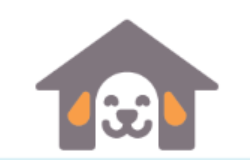 Brooke’s Barks & RecreationOff-Leash Play Enrollment ApplicationPlease fill out separate applications for each household dog. ---------------------------------------------------------Owner Information---------------------------------------------------------------Name:__________________________________ Phone (Cell/Home) (Text? Y/N):______________________________Name:__________________________________ Phone (Cell/Home) (Text? Y/N):______________________________Address:_________________________________ Zip:_______ Email:________________________________-----------------------------------------------------Emergency Contact Information------------------------------------------------------------Name:___________________________________ Phone (Cell/Home) (Text? Y/N):_____________________________Name:___________________________________ Phone (Cell/Home) (Text? Y/N):_____________________________                               Email:___________________________________ ------------------------------------------------------------Dog Information---------------------------------------------------------------Name:__________________________________Breed:_________________________Sex:____ Intact: (Y/N)Birthday/Adoption Day(Circle One):_______________Weight:_________ Vet Clinic:________________________    Vet Address:_____________________________________________ Vet Phone:________________________Vet Email:_______________________________________________ Vet Fax:__________________________-----------------------------------------------------------Pet Personality Profile---------------------------------------------------------There are no “wrong” answers; your reply to any question is not necessarily grounds for immediate rejection from Off-leash play.  Please fill out the application to the best of your knowledge. Background InformationHow and when did your pup join your family?:______________________________________________What age was he/she when he joined your family?:___________________________________________Did he/she come altered or did you have him/her neutered/spayed?:_____________________________At what age was the alteration done?:_____________________________________________________If adopted, from whom and where did the adoption take place?:_________________________________ ___________________________________________________________________________________If purchased, from whom and where did the purchase take place?:__________________________________________________________________________________________________________________________________________________________________Why are you interested in Off-Leash Play?:_________________________________________________How did you hear about BB&R?:_________________________________________________________Health & GroomingWhat flea treatment product do you use?___________________________________________________Does your pup suffer from allergies? (Y/N) If yes, what type and treatment provided:_______________ ___________________________________________________________________________________Any food restrictions or sensitivities?_____________________________________________________Any joint related issues or surgeries (Hip dysplasia, Osteoarthritis, TPLO,TTA, etc.):_______________ ___________________________________________________________________________________ Any restrictions on movement?__________________________________________________________Any past or current issues with ear infections?:______________________________________________Does he/she like being brushed?_____________ Nails clipped?___________ Feet touched?__________How do they react to each situation above?_________________________________________________________________________________________________________________________________________________________________________________________________________________________Where is his/her favorite petting spot(s)?___________________________________________________Where does he/she get groomed:_________________________________________________________Any additional health or grooming concerns?:_______________________________________________________________________________________________________________________________________________________________________________________________________________________Behavioral InformationHow would you describe your dog’s personality?:____________________________________________What is your dog’s favorite activity?:______________________________________________________How is he/she around children?:__________________________________________________________How many children and what age groups has he/she met?_____________________________________Are there any other animals in the house?: Y/N   If yes, please list each species, gender, age, and how they interact with one another:__________________________________________________________ ____________________________________________________________________________________________________________________________________________________________________________________________________________________________________________________________How does he/she interact with neighborhood dogs?:__________________________________________How is he/she with visitors?:____________________________________________________________Does he/she growl/bark out the window at passing people/objects/cars/animals?:  Y/N   If yes, please explain:_________________________________________________________________________________________________________________________________________________________________Is he/she afraid of strange people?:________________________________________________________Is he/she afraid of strange dogs?:_________________________________________________________Is there anything he/she automatically dislikes or is fearful of?:_____________________________________________________________________________________________________________________How does he/she react to puppies?________________________________________________________Has he/she ever:   Growled at a person Y/N      Growled at another dog  Y/N     If yes to either, please explain:_____________________________________________________________________________________________________________________________________________ Has he/she ever: Snapped at a person  Y/N  Snapped at a dog  Y/N      If yes to either, please explain:_____________________________________________________________________________________________________________________________________________Has he/she ever:   Bitten a person   Y/N       Bitten another dog  Y/N   If yes to either, please explain:_______________________________________________________________________________________________________________________________________________If your dog has bitten, how severe was the bite?_________________________________________________________________________________________________________________________________Does he/she have any problems in the following areas: Nipping/Grabbing:__________   House training:_____ Barking:________ Digging:_________ Jumping:________ Other:___________ If so, please explain:________________________________________________________________________ ____________________________________________________________________________________Has he/she been in an off-leash play setting before? (This includes play groups, dog parks, or group play at home): Y/N   If yes, where and when?:__________________________________________________How does he/she do?:_______________________________ Any toys or treats involved?:___________Has he/she been kicked out of off-leash play groups: Y/N   If yes, please explain:______________________________________________________________________________________________________Does he/she play well with others?:_______________________________________________________Has he/she shared their food or toys willingly with humans? Y/N  If no, explain:_______________________________________________________________________________________________________Has he/she shared their food or toys willingly with dogs? Y/N  If no, explain:_________________________________________________________________________________________________________In the past year, has he/she been prescribed any behavioral or anti-anxiety meds (such as: Alprazolam, Clomipramine, Gabapentin, Fluoxetine, Trazadone, etc.)? Please list each medication, reason prescribed, dose, and length of treatment:  ________________________________________________________________________________________________________________________________________________________________________________________________________________________________Any additional behavioral comments or concerns?:__________________________________________________________________________________________________________________________________________________________________________________________________________________Training InformationHas he/she been through any formal obedience training?:_____________________________________Where and when did the training occur?___________________________________________________What obedience commands does he/she know with verbal only prompts?____________________________________________________________________________________________________________What obedience commands does he/she know with 1-2 prompts?_______________________________What tricks does he/she know?__________________________________________________________Does he/she wear any gear when training (Gentle Leaders, Body Harness, Slip Lead, Correctional Collar)?:____________________________________________________________________________What treats does he/she like for training?:__________________________________________________What does he/she need to improve on?:____________________________________________________Any known behavioral issues?:__________________________________________________________ Has he/she gained any awards or certificates for behavior or training (AKC, CGC, Therapy, etc.)?:_______________________________________________________________________________________Any additional training comments or concerns:_____________________________________________________________________________________________________________________________________________________________________________________________________________________--------------------------------------------Additional Comment Section-----------------------------------------------------Please use this section to provide us with any additional comments, concerns, or feel free to tell us a bit more about your pup. ____________________________________________________________________________________________________________________________________________________________________________________________________________________________________________________________________________________________________________________________________________________________________________________________________________________________________________________________________________________________________________________________________________________________________________________________________________________________________________________________________________________________________________________________________________________________________________________________________________________________________________________________________________________________________________________________________________________________________________________________________________________________________________________________________________________________________________________________________________________________________________________________________________________________________________________________________________________________________________________________________________________________________________________________________________________________________________________________________________________________________________________________________________________________________________________________________________________________________________________________________________________________________________________________________________________________________________________________________________________________________________________________________________________________________________________________________________________________________________________________________________________________________________________________________________________________________________________________________________________________________________________________________________________________________________________________________________________________________________________________________________________________________________________________________________________________________________________________________________________________________________________________________Brooke’s Barks & RecreationDaycare General Information and PoliciesThe purpose of Brooke’s Barks & Recreation’s Dog Daycare Center is to provide a safe, fun, and stimulating social environment for dogs. To ensure the safety and health of your pup and our other guests, we require all clients to comply with the following rules and regulations:	Age: All dogs must be at least 6 months of age or older. We do accept younger clients as long as they are a current participant in our pup-scout program, have submitted an application, and go through our evaluation process.	Sex & Breed: We accept all genders and breeds, with some restrictions. All participants in our off-leash play groups must be neutered or spayed. There is no breed ban at Brooke’s Barks & Recreation. All off-leash applicants are screened based on behavior. Ovary sparing spays (OSS) are acceptable, however we do request that females remain at home during the active uterine shedding phase. Clients with OSS will not be charged any No call/No Show (NC/NS) fees in relation to active uterine shedding, provided we were made aware of the estimated time frame the cycle would occur in advance. Males with prosthetic enhancements will not be accepted.   	Vaccinations: All clients must have up-to-date vaccinations. Owners must submit written proof of 3 vaccines: DHLPP, Rabies (4+months and older), and Bordetella (6 month booster required for off-leash play). Proof of vaccination must come from your vet’s office. Phone verification via vet office is accepted. Phone # 815.616.5561   Email submission via vet office is accepted. Email: barksandrecfreeport@gmail.com  	Health: All clients must be in good health. Owners will certify their dog(s) are in good health and have not been ill with a communicable condition in the last 15 days.  Upon admission, all dogs must be free from any condition which could potentially jeopardize other guests. Dogs that have been ill with a communicable condition in the last 15 days will require veterinarian certification of health to be admitted or readmitted.	Behavior: All off-leash play clients must be non-aggressive and not food or toy protective. Owners will certify their dogs have not harmed or shown any aggressive or threatening behavior towards any person or any other dog(s). Please remember that your pet will be spending time with other pets and BB&R employees; the health and safety of everyone is our main concern.	Application and Evaluation:  All dogs must have a complete, up-to-date, and approved application on file, as well as passing an enrollment evaluation. You will need to complete a new application with an enrollment evaluation after 6 months of continuous absence. 	Fees: Fees are based on a tier and level system. Tier 1 (Bronze) is valid for 3 months from the date of purchase. Tier 2 (Silver) and Tier 3 (Gold) are valid for 6 months from date of purchase. Level 1 is 2x a week. Level 2 is 3x a week. Attendance past 3x a week is not generally recommended for off-leash play and would need approval from management. This includes attendance at other daycare facilities. Daily Pass rate is $25/day. Additional dogs are an extra $15.00 per day per dog. Multiple dog households may share packages. Only 1 dog per household per day allowed unless the additional dog fee of $15.00 per additional dog is paid. The pricing structure is as follows: Enrichment Activities: These optional enrichment activities will be offered daily. They are an additional $5.00 per day unless offered as a bonus through our packages. They will consist of small groups of our off-leash play pups with a member of staff engaging in brain activities. These activities will vary from day to day. A monthly calendar of activities will be sent via email.  Participation is not required but encouraged to help stimulate your pup and provide a secondary outlet for energy release.  Days and Hours: Hours are Monday through Friday 7am-6pm. Day care drop offs are between 7am-9am. Early bird drop offs are available as early as 6am, with prior notice. Any drop off made after 9:00am will be charged a late fee. Day care pick-ups are between 4pm & 6pm.  Brooke’s Barks and Recreation is not an overnight facility. Staff goes off duty at 6pm. There is a $1.00 per minute charge for any pet left after 6:00pm.  Reservations: Reservations are required. Clients who No Call/No Show (NC/NS) or who provide less than 24 hour’s notice will be charged full fees. Owner AgreementI, ________________________, hereby certify that my dog:__________________ is in good health, is fully vaccinated, including a six month Bordetella booster, and has not been ill with any communicable condition in the last 15 days.  I have read and understand the following. I understand that I am solely responsible for any harm or damage caused by my dog while my dog is/are attending Brooke’s Barks & Recreations Off-leash Play group. I further understand and agree that in admitting my dog to Off-Leash play, BB&R staff have relied on my representation that my dog is in good health and has/have not harmed nor shown any aggressive or threatening behavior towards any person or any other dog. I further understand and agree that Brooke’s Barks & Recreations and their staff and volunteers will not be liable for any problems that develop, provided reasonable care and precautions are followed, and I hereby release them of any liability of any kind whatsoever arising from my dog’s attendance and participation at BB&R.I further understand and agree that dogs can sometimes receive minor cuts and scratches at daycare and any problems that develop with my dog will be treated as deemed best by staff and volunteers of Brooke’s Barks & Recreation, at their sole discretion, and that I assume full financial responsibility for any and all expenses involved. I certify that I have read and understood the policies of Brooke’s Barks & Recreation as set forth on the preceding pages and that I have read and understood the conditions, and statements of this agreement.Dated:_____________________		Owner’s Signature:______________________________________ TierLevel 1 (2x per week)Level 1 (2x per week)Level 2 (3x per week)Level 2 (3x per week)Bronze : 1 Month  $192.008 visits$276.0012 visits($24.00/day)+ 1 Free Enrichment($23.00/day)+2 Free Enrichments Silver  : 3 Month$528.0024 visits$756.0036 visits($22.00/day)+3 Free Enrichments($21.00/day)+4 Free Enrichments Gold   : 6 Month$960.0048 visits$1,368.0072 visits($20.00/day)+ 5 Free Enrichments($19.00/day)+6 Free Enrichments